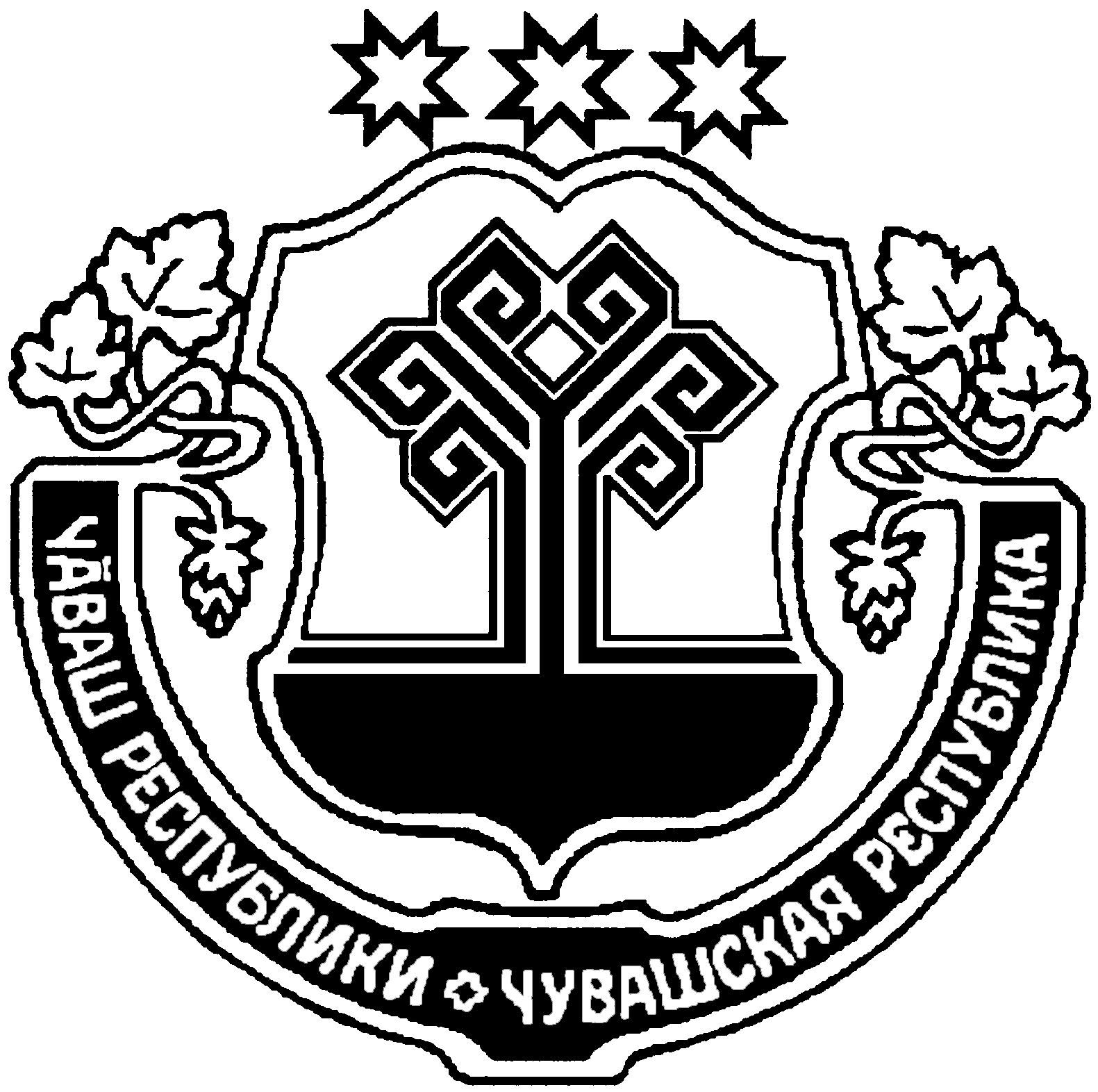 О внесении изменения в постановление администрации Шумерлинского сельского поселения Шумерлинского района от 08.02.2019 г. № 7 «Об утверждении Положения о предоставлении гражданами, претендующими на замещение должностей муниципальной службы и лицами, замещающими должности муниципальной службы в администрации Шумерлинского сельского поселения района, сведений о расходах, доходах, об имуществе и обязательствах имущественного характера, а также о расходах, доходах, об имуществе и обязательствах имущественного характера своих супруги (супруга) и несовершеннолетних детей»администрация Шумерлинского сельского поселения Шумерлинского района                     Чувашской Республики п о с т а н о в л я е т: 1. Внести в Положение о предоставлении гражданами, претендующими на замещение должностей муниципальной службы, и лицами, замещающими должности муниципальной службы в администрации Шумерлинского сельского поселения Шумерлинского района, сведений о расходах, доходах, об имуществе и обязательствах имущественного характера, а также о расходах, доходах, об имуществе и обязательствах имущественного характера своих супруги (супруга) и несовершеннолетних детей, утвержденное постановлением администрации Шумерлинского сельского поселения Шумерлинского района от 08.02.2019 г. № 7, изменение, изложив пункт 7 в следующей редакции:«7. В случае если гражданин или лицо, замещающее должность муниципальной службы, обнаружили, что в представленных ими в администрацию Шумерлинского сельского поселения Шумерлинского района сведениях о расходах, доходах, об имуществе и обязательствах имущественного характера не отражены или не полностью отражены какие-либо сведения либо имеются ошибки, они вправе представить уточненные сведения в порядке, установленном настоящим Положением.».2. Настоящее постановление вступает в силу после официального опубликования в информационном издании «Вестник деревни Шумерли Шумерлинского района» и подлежит размещению на сайте Шумерлинского сельского поселения Шумерлинского района в сети Интернет.Глава Шумерлинского сельского поселенияШумерлинского района                                                                                       Федяров А.А.   	ЧĂВАШ  РЕСПУБЛИКИÇĚМĚРЛЕ РАЙОНĚЧУВАШСКАЯ РЕСПУБЛИКА ШУМЕРЛИНСКИЙ  РАЙОН  ÇĚМĚРЛЕ ЯЛ ПОСЕЛЕНИЙĚН АДМИНИСТРАЦИЙĚ ЙЫШĂНУ26.01.2021 с. 8  № Çěмěрле ялěАДМИНИСТРАЦИЯ ШУМЕРЛИНСКОГО СЕЛЬСКОГО ПОСЕЛЕНИЯ ПОСТАНОВЛЕНИЕ  от  26.01.2021 г. № 8деревня Шумерля